ANEXO III – 2CERTIFICADO DE EDUCAÇÃO E FORMAÇÃODecreto Legislativo Regional nº17/2005/M, de 11 de agosto (Certificação de Componente)Entidade Formadora (designação e outros elementos identificativos da Entidade Pública ou Privada) _______________________________________________ certifica que (nome do formando) ______________________________________, natural de (*)_______________________________ , nascido a ___ / ___ / __ , nacionalidade _________________________ , sexo __________ , portador do documento de identificação ___________ , n. º___________ , emitido por _______________ , em ___ / ___ / ___ , concluiu, com aproveitamento, a(s) componente(s): ____________________ , com a classificação final de (1)_____ , _______________ , com a classificação final de _____ e __________, com a classificação final de _____ e  do Curso/Itinerário de Formação Profissional de ____________ , (designação do Curso/Itinerário), do Tipo _____ , que decorreu de ___ /___ /___  a  ___ /___ /___.______________________ , _____ de ____________ de______                            (Local)                                                         (data)O Responsável pela Entidade Formadora________________________________(assinatura)Validação (**)O Diretor Regional de Educação      ou        A Presidente do Instituto para a Qualificação, IP - RAM               _________________                        _______________________                           (assinatura)                                                                    (assinatura)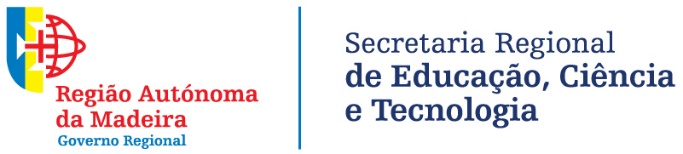 Certificado n.º_______ (sigla da Escola ou do CFP/n.º sequencial/ano).Consta da folha n.º__ do livro de termos n.º__.(*) Local de nascimento.(**) Os Certificados devem ser validados pela Direção Regional de Educação no caso dos cursos promovidos pela rede de escolas públicas, particulares e cooperativas, e escolas profissionais tuteladas pela DRE, ou pela Direção Regional de Qualificação Profissional no caso dos cursos desenvolvidos pela Direção Regional de Qualificação Profissional e outras entidades formadoras acreditadas.(VERSO DO MODELO DE CERTIFICADO DE COMPONENTE)TIPO DE FORMAÇÃO: Formação Inicial MODALIDADE DE FORMAÇÃO: Educação e FormaçãoÁREA DE FORMAÇÃO: __________________________________________________________SAÍDA PROFISSIONAL(2): ________________________________________________________COMPETÊNCIAS ADQUIRIDAS (se aplicável): _________________________________________Estrutura curricular (3):	Formação Sociocultural                         Duração _______horasLíngua Portuguesa/Português		Língua Estrangeira: _____________________________________________________________	Tecnologias da Informação e ComunicaçãoCidadania e Mundo Atual/Cidadania e SociedadeHigiene, Saúde e Segurança no TrabalhoEducação FísicaFormação Científica                              Duração _______horasMatemática Aplicada		Disciplinas/Domínios da componente de Formação Científica (4) ________________________________________________________________________ Formação Tecnológica                           Duração _______horas Tecnologias Específicas(5)             ________________________________________________________________________________________________________________________________________________________________________________________________________________________Formação Prática                                      Duração _______horasFormação em contexto de trabalho Prova de Avaliação Final (PAF) Notas:A avaliação expressa-se numa escala de 0 a 20 valores.Só para percursos com nível 2 ou 4 de  Qualificação.Preencher apenas a (s) duração da (s) componente (s) em que o formando obteve aproveitamento.Disciplina/domínio científico de suporte à qualificação profissional visada.Explicitar as unidades do itinerário de qualificação associado. 